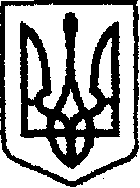 У К Р А Ї Н Ачернігівська обласна державна адміністраціяУПРАВЛІННЯ  КАПІТАЛЬНОГО БУДІВНИЦТВАН А К А З04.07.2019                    м. Чернігів		                            № 233Про проведення службового розслідуванняВідповідно до постанови Кабінету Міністрів України від 13 червня 2000 року № 950 «Про затвердження Порядку проведення службового розслідування  стосовно осіб, уповноважених на виконання функцій держави або місцевого самоврядування, та осіб, які для цілей Закону України «Про запобігання корупції прирівнюються до осіб, уповноважених на виконання функцій держави або місцевого самоврядування» (в редакції постанови Кабінету Міністрів України від 13 вересня 2017 року №691), наказую:	1. СТВОРИТИ в Управлінні капітального будівництва Чернігівської обласної державної адміністрації комісію з проведення службового розслідування.	2. ЗАТВЕРДИТИ склад комісії згідно з додатком.	3. Комісії в період з 05 липня 2019 року по 09 липня 2019 року провести службове розслідування стосовно з’ясування обставин, законності та підстав видачі провідним інженером відділу технічного контролю автомобільних доріг Сидоренком О.В. припису від 21.11.2018 року №015. 	4. За результатами службового розслідування скласти акт та подати мені на розгляд 10 липня 2019 року. 	5. Контроль за виконанням наказу залишаю за собою.Начальник                                                                                   А.ТИШИНАДодаток 
наказ начальника Управління 
капітального будівництва обласної державної адміністрації
04.07.2019 № 233Складкомісії з проведення службового розслідування  Головний спеціаліст відділу з питань управління персоналом та організаційної роботи Управління капітального будівництва Чернігівської обласної державної адміністрації                                                      Ю.ТКАЧЕНКОСтариш Віталій ФедоровичНачальник відділу експлуатаційного утримання автомобільних доріг, голова комісії;Буштрук Оксана СергіївнаНачальник відділу фінансового забезпечення – головний бухгалтер, член комісії; Шурик Роман ВолодимировичНачальник відділу технічного нагляду, член комісії; Довгаль Сергій МиколайовичЗавідувач сектору юридичного забезпечення, член комісії;Мисник Олександр ІвановичПровідний інженер відділу технічного контролю автомобільних доріг, член комісії; Карпенко Віктор МиколайовичПровідний інженер сектору розгляду звернень громадян, член комісії;Власенко Владислав МиколайовичПровідний інженер відділу експлуатаційного утримання автомобільних доріг, секретар комісії.